Контакты: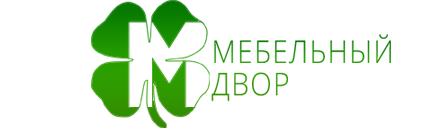 201-22-34 / 201-22-70 /+ 7 924 731 22 34 / + 7 924 731 22 70e-mail: mebeldvortania@gmail.com                  mebel2012270@gmail.com               http://mebelvlad.ruОФИСНАЯ  МЕБЕЛЬ: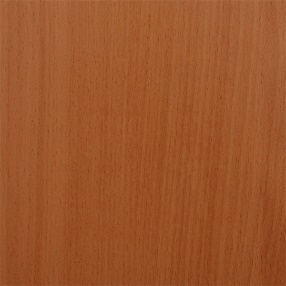 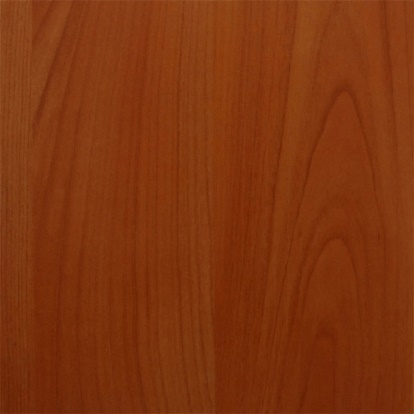 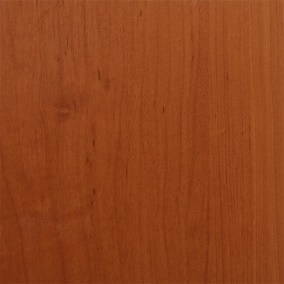 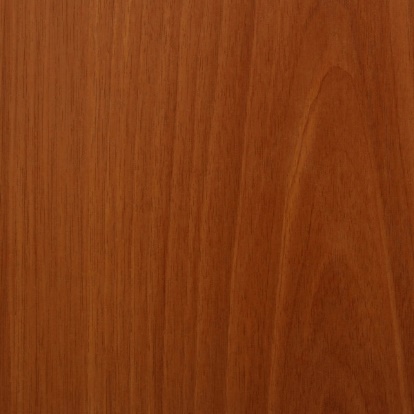 Цветовая гамма: Слева-направо: №1 Бук, №2 Вишня, №3 Ольха, №4 Орех.Нестандартные цвета вы можете посмотреть на сайте производителя ЛДСП:    http://tomlesdrev.ru/product/ldsp/decoration/ (Увеличение стоимости на 15%) Увеличение срока поставки на 10 дней. Вся мебель изготовлена из ЛДСП 16мм. (Возможно изготовление из ЛДСП 22мм) Кромка ПВХ 0,4мм и 2мм.Оснащена пластиковыми опорами, защищающими повреждение напольного покрытия. Возможно изготовление по Вашим размерам.Столы офисные: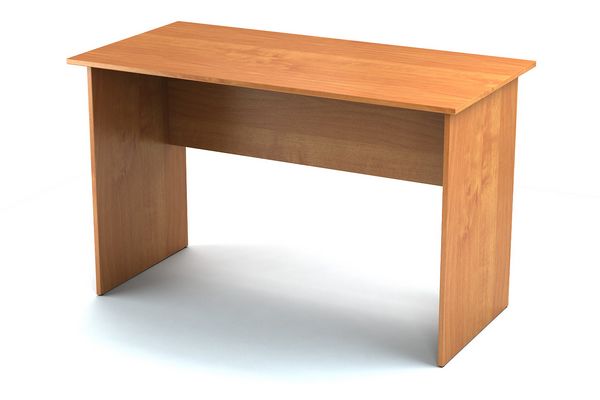 Стол офисный прямой: 1200×704×760 Цена 5200 руб.1800×1200×760 Цена 8960 руб.---------------------------------------------------------------------------------------------------------------------------------------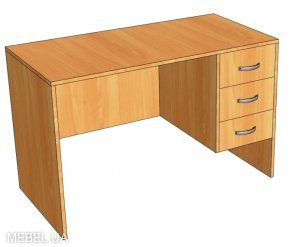 СТОЛ ПИСЬМЕННЫЙ С 3-МЯ ЯЩИКАМИ:1504×704×760 Цена 7200 руб.1200×704×760 Цена 7000 руб.Стол с тремя ящиками для компьютера: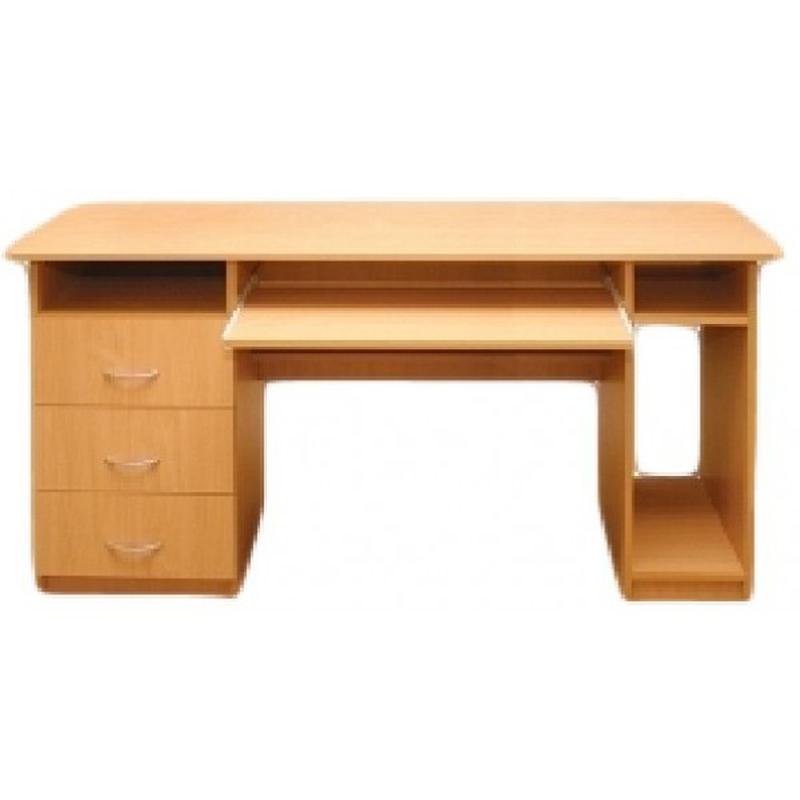 1504×704×760 Цена: 8 660 руб.1304×704×760 Цена: 8 100 руб.--------------------------------------------------------------------------------------------------------------------------Стол для компьютера малый: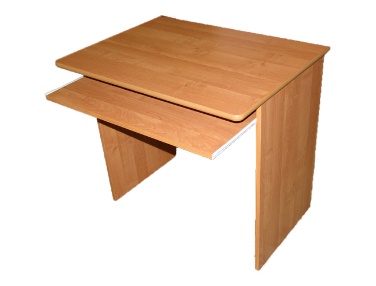 800×600×760 Цена: 4 320 руб.800×704×760 ЦЕНА: 4 600 руб.СТОЛ КОМПЬЮТЕРНЫЙ: 1000×704×760 Цена: 4 700 руб.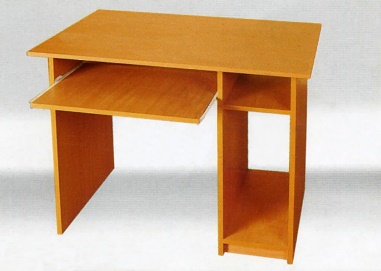 Стол эргономичный:    1400×600×760    Цена: 6 000 руб.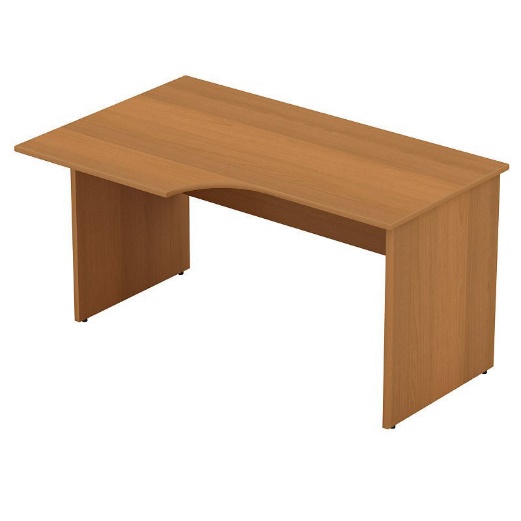 1504×600×760 ЦЕНА: 6 600 руб.  Тумбы приставные, подкатные, полки настольные, приставки для стола в ассортименте.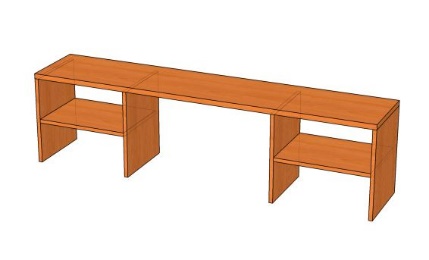 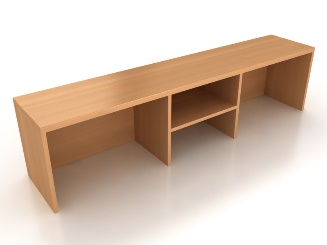 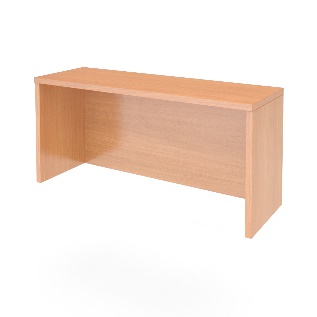 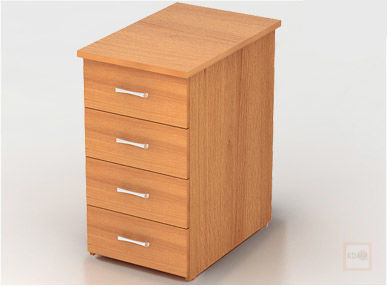 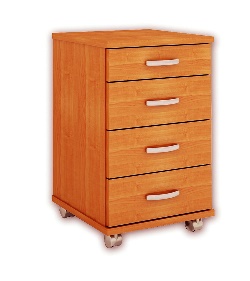 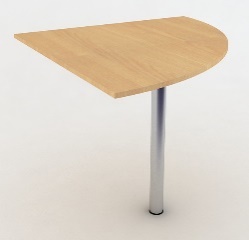 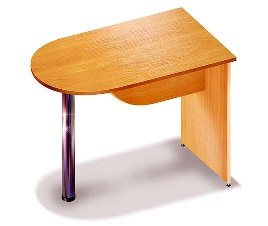 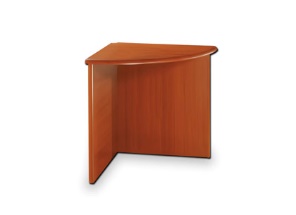 Стоимость уточнять у менеджера, по контактам, указанным выше.Шкафы офисные:Шкаф открытый угловой:  406×406×2000 Цена: 5 600 руб.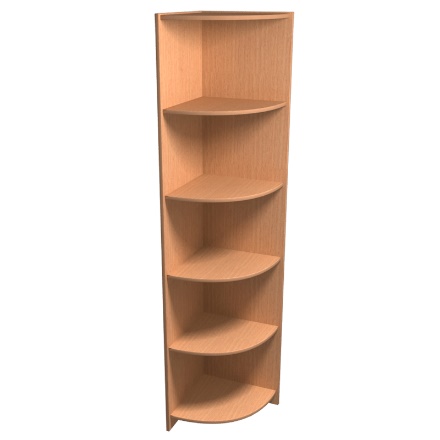 Шкаф комбинированный со стеклом: 800×406×2000 Цена: 11 440 руб. 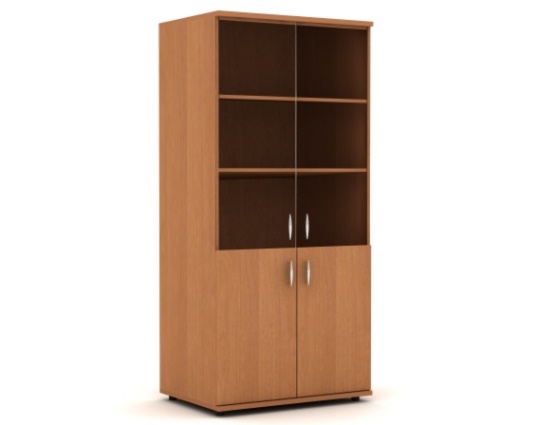 800×406×1536 цена: 9 270 руб.Шкаф узкий комбинированный со стеклом  400×406×2000 цена:7 840 руб.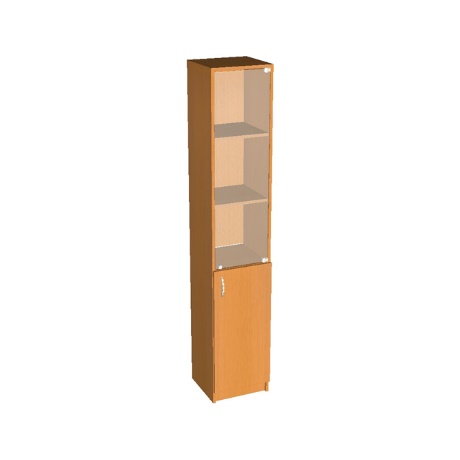 400×406×1536 цена: 6 240 руб.Шкаф открытый 800×406×2000 цена:7 000 руб.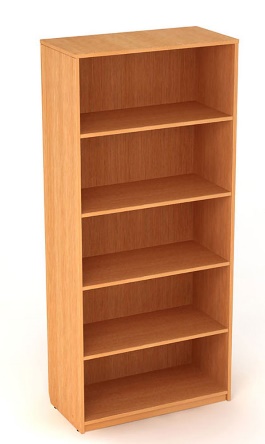                                  800×406×1536 ЦЕНА:6 000 руб.ШКАФ ПолуОТКРЫТЫЙ 800×406×2000 цена:8 400 руб. 800×406×1536 цена: 7 300 руб.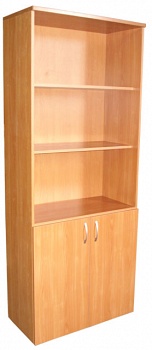 ШКАФ СТЕЛЛАЖ ЗАКРЫТЫЙ 800×406×2000 ЦЕНА: 10 100 руб. 800×406×1536ЦЕНА: 8 240 руб.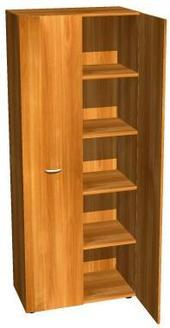  ШКАФ УЗКИЙ ОТКРЫТЫЙ 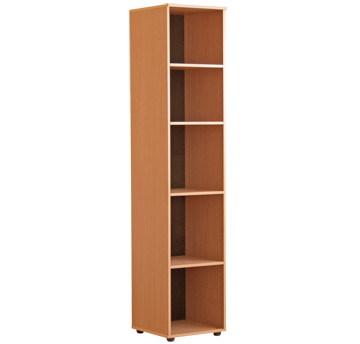 400×406×2000 Цена 5 280   400×406×1536    ЦЕНА: 4720 руб.ШКАФ УЗКИЙ ЗАКРЫТЫЙ 400×406×2000 ЦЕНА 6800 руб.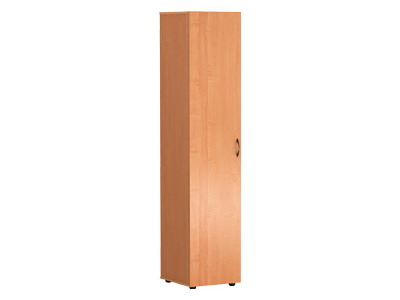 400×406×1536 Цена 5 750 руб.ШКАФ ДЛЯ ОДЕЖДЫ УЗКИЙ 800×560×2000 Цена 9 950 руб.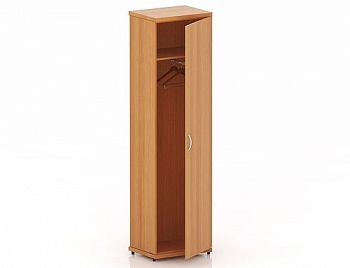  ШКАФ ДЛЯ ОДЕЖДЫ КОМБИНИРОВАННЫЙ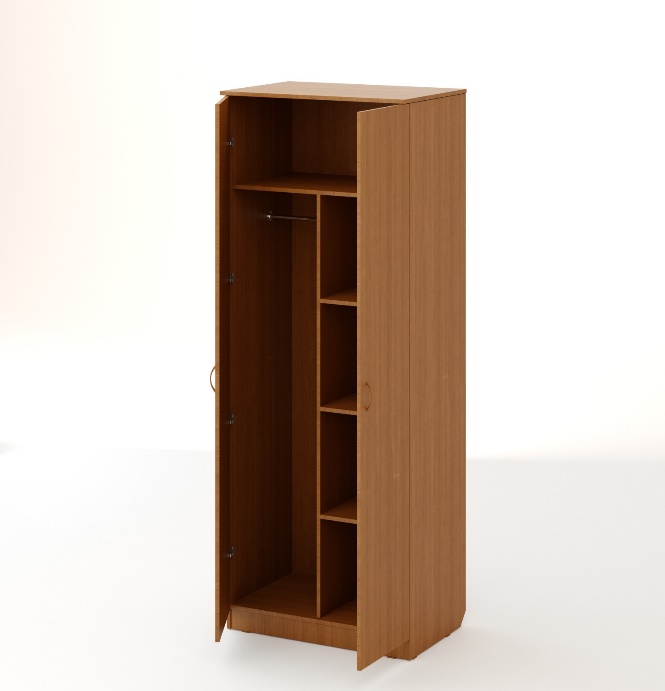 800×406×2000 цена: 10 200 руб.                800×560×2000 цена:12 200 руб.Контакты:201-22-34 / 201-22-70 /+ 7 924 731 22 34 / + 7 924 731 22 70e-mail: mebeldvortania@gmail.com                  mebel2012270@gmail.com               http://mebelvlad.ru